Золотые медали ГТОВ 2016-2017 году впервые наши дошкольники стали участниками сдачи норм ГТО и достигли высоких результатов. Максим М. и Тимур С. получили золотые значки ГТО из рук мэра г. Северодвинска М. Гмырина, а Корепина Юля стала серебряным призёром ГТО.Поздравляем наших спортсменов!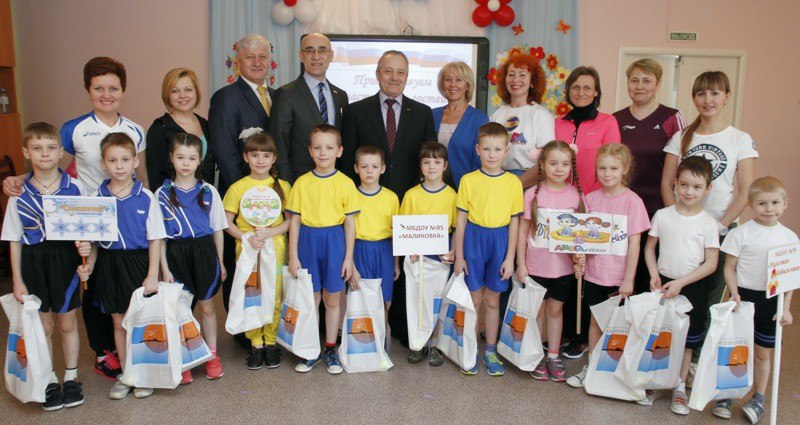 